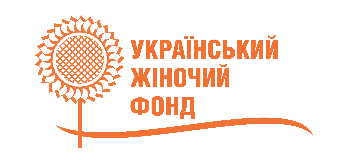 УКРАЇНСЬКИЙ ЖІНОЧИЙ ФОНДГранти швидкого перезавантаження для жіночих/феміністичних організацій УкраїниАплікаційна формаНазва проєкту: ______________________________________________________________(назва проєкту має бути лаконічною, не більше 8 слів)КОНТАКТНА ІНФОРМАЦІЯ ОРГАНІЗАЦІЇНазва організаціїКонтактна інформація (поштова адреса, телефон, електронна пошта, сайт)Прізвище, ім’я, по-батькові керівниці/ка організаціїПрізвище, ім’я, по-батькові керівниці/ка проєктуІНФОРМАЦІЯ ПРО ОРГАНІЗАЦІЮ (не більше 1 сторінки)На яку аудиторію спрямована діяльність організації? В яких регіонах працює організація?Назвіть основні напрями роботи організації за останній рік та зазначте джерела фінансування.РЕЗЮМЕ ПРОЄКТУ (2-3 речення)СИТУАЦІЯОпишіть ситуацію в організації/серед співробітниць, на яку Ви хочете вплинути даним проєктом.  ШВИДКЕ РЕАГУВАННЯОпишіть запропонований вихід із зазначеної ситуації.План реалізації проєкту:Очікуване фінансування від УЖФ ФІНАНСУВАННЯ ПРОЄКТУДетально розпишіть у гривнях розрахунки за кожною статтею бюджету проєкту. Прізвище, ініціали керівниці організації                                       “_____” _____________2020ДОДАТОК ДО ПРОЄКТУ (подається разом із проєктом в електронному вигляді у форматі pdf за підписом директора організації та печаткою)1.     Інформація про організацію, що необхідна для складання договору та перерахування гранту, в разі підтримки проєктуПрізвище, ініціали керівниці/ка організації                                   “_____” _____________2020М.П. Вид діяльності Термін Очікувані результати №Категорія і статті бюджетуКалькуляція (кількість  х вартість)Загальна сума Очікуване фінансування від УЖФ11.1. Повна назва організаціїКоротка назва організації, що вказується у платіжному документіЮридична адреса організації Фактична адреса організаціїКонтактні телефони, факсЕлектронна поштаПІБ керівника організаціїНазва посади керівника в цій організаціїПІБ керівника проєктуБанківські реквізити організаціїр/р у форматі IBANназва банкумісто, в якому знаходиться банкМФО банкуЄДРПОУ організації